ΔΗΛΩΣΗ ΕΝΗΜΕΡΩΣΗΣ ΕΠΕΞΕΡΓΑΣΙΑΣΠΡΟΣΩΠΙΚΩΝ ΔΕΔΟΜΕΝΩΝΣτοιχεία φοιτητήΕπώνυμο: 					Όνομα: 					Πατρώνυμο: 				Ημερομηνία γέννησης: 			Α.Δ.Τ.: 					Κινητό: 					Τόπος μόνιμης κατοικίας: 			Email: 					Κανονισμός Προσωπικών ΔεδομένωνΗ συλλογή και η επεξεργασία των δεδομένων σας γίνεται βάσει των διατάξεων των άρθρων 22,23,24,25,26, 27 και 30 Ν.4624/19 κατά περίπτωση, καθώς και των άρθρων 6 παρ. 1 περίπτωση (γ),(ε) και για τα προσωπικά δεδομένα ειδικών κατηγοριών 9 παρ. 2 (ζ) του Γενικού Κανονισμού(ΕΕ) 2016/679.Τα προσωπικά σας δεδομένα θα παραμείνουν στη διάθεση του Πανεπιστημίου Ιωαννίνων καθόλο το χρονικό διάστημα φοίτησης σας σε αυτό και στη συνέχεια θα διαγραφούν, εφόσον πληρούνται τα οριζόμενα στην παρ. 1 άρθρου 34 Ν.4624/2019.Για το χρονικό διάστημα που τα προσωπικά σας δεδομένα θα παραμένουν στη διάθεση του Πανεπιστημίου Ιωαννίνων έχετε τη δυνατότητα να ασκήσετε τα δικαιώματα πρόσβασης, διόρθωσης, επικαιροποίησης, περιορισμού της επεξεργασίας, αντίταξης και φορητότητας σύμφωνα με τους όρους του Γενικού Κανονισμού Προστασίας Δεδομένων Προσωπικού Χαρακτήρα 2016/679 (Ε.Ε.) και τα οριζόμενα στα άρθρα 34 και 35 Ν. 4624/2019. Υπεύθυνος Επικοινωνίας για τα προσωπικά δεδομένα του Τμήματος _____________________ είναι ο/η κ./κα. __________________________, τηλ. 26510 ___________. Υπεύθυνη Προσωπικών Δεδομένων Ιδρύματος είναι η κα. Σταυρούλα Σταθαρά, τηλ.: 26510-07321.Προςτη Γραμματεία του Τμήματος : Οικονομικών Επιστημώντης Σχολής : Οικονομικών και Διοικητικών Επιστημώντου Πανεπιστημίου ΙωαννίνωνΜε την παρούσα  δηλώνω ότι έχω ενημερωθεί  ότι το Πανεπιστήμιο Ιωαννίνων συλλέγει και επεξεργάζεται τα  δεδομένα προσωπικού χαρακτήρα τα οποία έχω υποβάλλει  στο πλαίσιο της εγγραφής μου, αποκλειστικά για τους σκοπούς της  υλοποίησης της εγγραφής και της φοίτησής μου στο:Προπτυχιακό Πρόγραμμα ΣπουδώνΜεταπτυχιακό Πρόγραμμα Σπουδών_________________________________________Πρόγραμμα Διδακτορικών ΣπουδώνΜεταδιδακτορική ΈρευναΙωάννινα, ……………………………….Ο/Η Αιτών/ούσα(ονοματεπώνυμο & υπογραφή φοιτητή)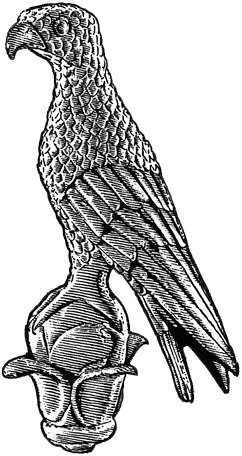 